ΣΥΛΛΟΓΟΣ ΕΚΠΑΙΔΕΥΤΙΚΩΝ Π. Ε.                    Μαρούσι  24 – 1 – 2022                                                                                                                     ΑΜΑΡΟΥΣΙΟΥ                                                   Αρ. Πρ.: 50Ταχ. Δ/νση: Μαραθωνοδρόμου 54                                            Τ. Κ. 15124 Μαρούσι                                                  Τηλ. & Fax : 210 8020697                                                                                         Πληροφ.: Δ. Πολυχρονιάδης (6945394406)     Email:syll2grafeio@gmail.com                                               Δικτυακός τόπος: http//: www.syllogosekpaideutikonpeamarousisou.gr                                                             ΠΡΟΣ: TΑ ΜΕΛΗ ΤΟΥ ΣΥΛΛΟΓΟΥ ΜΑΣ Κοινοποίηση: Διεύθυνση Π. Ε. Β΄ Αθήνας, Δ.Ο.Ε., Συλλόγους Εκπ/κών Π. Ε. της χώρας, Ενώσεις Γονέων των Δήμων Αμαρουσίου, Κηφισιάς, Λυκόβρυσης – Πεύκης, Πεντέλης – Μελισσίων, Δήμο Αμαρουσίου, Δήμος Κηφισιάς, Δήμος Λυκόβρυσης – Πεύκης, Δήμο Πεντέλης – Μελισσίων Θέμα: « Οι παράνομες & παράτυπες ανυπόγραφες εντολές του ΥΠΑΙΘ για παροχή τηλεκπαίδευσης στους μαθητές κατά τις ημέρες της αναστολής λειτουργίας των σχολείων λόγω κακοκαιρίας ΚΟΣΤΙΖΟΥΝ ΑΚΡΙΒΑ ΣΕ Ο, ΤΙ ΑΦΟΡΑ ΤΗΝ ΥΓΕΙΑ ΚΑΙ ΤΗΝ ΑΣΦΑΛΕΙΑ ΤΩΝ ΕΡΓΑΖΟΜΕΝΩΝ ΕΚΠΑΙΔΕΥΤΙΚΩΝ». Το Δ. Σ. του Συλλόγου Εκπ/κών Π. Ε. Αμαρουσίου εκφράζοντας τα ιδιαίτερα αισθήματα οργής και αγανάκτησης των συναδέλφων εκπαιδευτικών μελών του σωματείου μας ΚΑΤΑΓΓΕΛΛΕΙ τις πολιτικές του ΥΠΑΙΘ και της Διεύθυνσης Π. Ε. Β΄ Αθήνας σε ό, τι αφορά τις παράνομες και παράτυπες  ανυπόγραφες εντολές για παροχή σύγχρονης εξ αποστάσεως εκπαίδευσης κατά τις ημέρες της αναστολής λειτουργίας των σχολικών μονάδων λόγω κακοκαιρίας αγνοώντας της οδηγίες της Πολιτικής Προστασίας για απαγόρευση άσκοπων μετακινήσεων με αποτέλεσμα να διακυβεύεται η ασφάλεια της υγείας και της σωματικής ακεραιότητας των εργαζόμενων εκπαιδευτικών.Συγκεκριμένα το πρωί της 24ης Ιανουαρίου 2022 συνάδελφός μας εκπαιδευτικός της Φυσικής Αγωγής προσερχόμενη στο σχολείο που υπηρετεί (11ο Δημοτικό Σχολείο Αμαρουσίου) προκειμένου να παρέχει σύγχρονη εξ αποστάσεως εκπαίδευση στους μαθητές της από τη σχολική της μονάδα, παρά την οδηγία απαγόρευσης άσκοπων μετακινήσεων από την Πολιτική Προστασία για όλη τη διάρκεια την 24ης Ιανουαρίου, γλίστρισε στο παγωμένο προαύλιο του σχολείου με αποτέλεσμα να μεταφερθεί στο νοσοκομείο με κάκωση μαλακών μορίων και να της χορηγηθούν και τρεις ημέρες αναρρωτικής άδειας. Ευτυχώς που η συνάδελφός μας δεν έπαθε και χειρότερα λόγω της εμμονής της ανίκανης και ανάλγητης πολιτικής ηγεσίας του ΥΠΑΙΘ και των αρμοδίων εκπροσώπων της της Διεύθυνσης Π. Ε. Β΄ Αθήνας που επιμένουν να εκφοβίζουν – εκβιάζουν τους εκπαιδευτικούς με παράνομες ανυπόγραφες εντολές περί παροχής τηλεκπαίδευσης χρησιμοποιώντας επικοινωνιακές τακτικές προς τους γονείς και την κοινωνία προκειμένου να καλύψουν τις τεράστιες ευθύνες τους για την πλήρη εγκατάλειψη των Δημόσιων Σχολείων της χώρας χωρίς μέτρα προστασίας έναντι του ιού covid 19 αλλά και χωρίς υποδομές και τεχνολογικό εξοπλισμό. Ευχόμαστε περαστικά στην συνάδελφό μας γυμνάστρια του 11ου Δημοτικού Σχολείου Αμαρουσίου και είμαστε δίπλα της για ό, τι χρειαστεί και οι ευθύνες για αυτό που της συνέβη σε ώρα υπηρεσίας θα αναζητηθούν και όσοι της έχουν θα λάβουν τα επίχειρα των πράξεων τους. Καλούμε το Δ. Σ. της Δ. Ο. Ε. να επιληφθεί άμεσα του θέματος.ΚΑΛΟΥΜΕ ΤΟΥΣ ΕΚΠΑΙΔΕΥΤΙΚΟΥΣ – ΜΕΛΗ ΤΟΥ ΣΩΜΑΤΕΙΟΥ ΜΑΣ ΝΑ ΜΗΝ ΔΙΑΚΙΝΔΥΝΕΥΣΟΥΝ ΤΗ ΣΩΜΑΤΙΚΗ ΤΟΥΣ ΑΚΕΡΑΙΟΤΗΤΑ ΚΑΙ ΤΗΝ ΥΓΕΙΑ ΤΟΥΣ ΠΡΟΚΕΙΜΕΝΟΥ ΝΑ ΠΡΟΣΕΛΘΟΥΝ ΣΤΙΣ ΚΛΕΙΣΤΕΣ ΣΧΟΛΙΚΕΣ ΤΟΥΣ ΜΟΝΑΔΕΣ ΓΙΑ ΝΑ ΠΑΡΕΧΟΥΝ ΣΥΓΧΡΟΝΗ ΕΞ ΑΠΟΣΤΑΣΕΩΣ ΕΚΠΑΙΔΕΥΣΗ ΣΥΜΦΩΝΑ ΜΕ ΤΙΣ ΠΑΡΑΝΟΜΕΣ ΕΝΤΟΛΕΣ ΤΟΥ ΥΠΑΙΘ ΚΑΙ ΤΗΣ ΔΙΕΥΘΥΝΣΗΣ Π. Ε. Β΄ ΑΘΗΝΑΣ ΑΛΛΑ ΝΑ ΑΚΟΛΟΥΘΗΣΟΥΝ ΤΗΝ ΟΔΗΓΙΑ ΤΗΣ ΠΟΛΙΤΙΚΗΣ ΠΡΟΣΤΑΣΙΑΣ ΓΙΑ ΑΠΟΦΥΓΗ ΑΣΚΟΠΩΝ ΜΕΤΑΚΙΝΗΣΕΩΝ ΚΑΛΟΥΜΕ ΤΟΥΣ ΕΚΠΑΙΔΕΥΤΙΚΟΥΣ – ΜΕΛΗ ΤΟΥ ΣΩΜΑΤΕΙΟΥ ΜΑΣ ΝΑ ΜΗ ΔΕΧΟΝΤΑΙ ΝΑ ΠΑΡΕΧΟΥΝ ΣΥΓΧΡΟΝΗ ΕΞ ΑΠΟΣΤΑΣΕΩΣ ΕΚΠΑΙΔΕΥΣΗ ΑΠΟ ΤΑ ΣΠΙΤΙΑ ΤΟΥΣ ΚΑΙ ΜΕ ΤΟΝ ΔΙΚΟ ΤΟΥΣ ΕΞΟΠΛΙΣΜΌ ΔΙΟΤΙ ΔΕΝ ΠΡΟΒΛΕΠΕΤΑΙ ΑΥΤΟ ΑΠΟ ΚΑΝΕΝΑΝ ΝΟΜΟ ΚΑΙ ΔΕΝ ΥΠΑΡΧΕΙ ΚΑΜΙΑ ΕΠΙΠΤΩΣΗ ΑΝ ΔΕΝ ΤΟ ΚΑΝΟΥΝ ΤΗΛΕΚΠΑΙΔΕΥΣΗ ΜΕ ΤΙΣ ΠΛΑΤΕΣ ΚΑΙ ΑΠΟ ΤΑ ΣΠΙΤΙΑ ΚΑΙ ΤΟΝ ΠΡΟΣΩΠΙΚΟ ΕΞΟΠΛΙΣΜΟ ΤΩΝ ΕΚΠΑΙΔΕΥΤΙΚΩΝ ΚΑΙ ΧΩΡΙΣ ΚΑΜΙΑ ΑΝΑΓΝΩΡΙΣΗ ΑΠΟ ΤΟ ΥΠΑΙΘ ΔΕΝ ΠΡΟΚΕΙΤΑΙ ΝΑ ΞΑΝΑΓΙΝΕΙ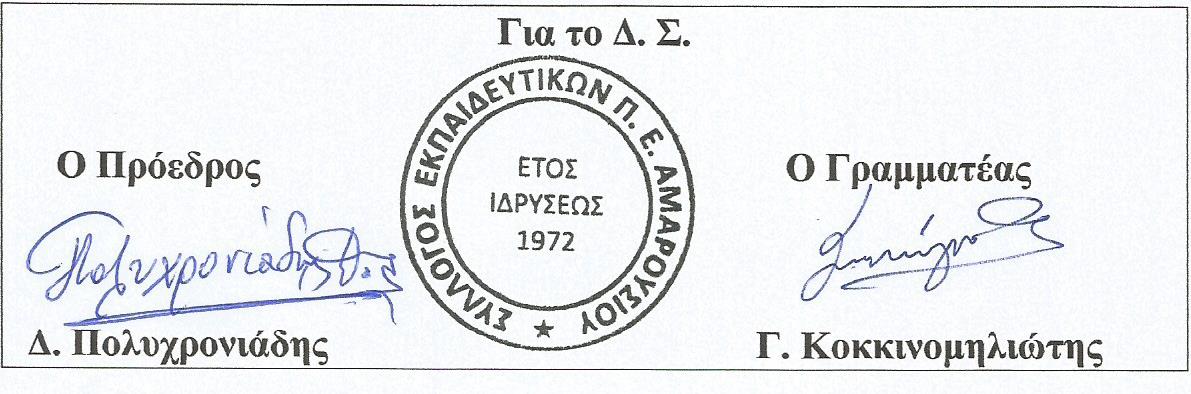 